ФЕДЕРАЛЬНОЕ АГЕНТСТВО ЖЕЛЕЗНОДОРОЖНОГО ТРАНСПОРТА Федеральное государственное бюджетное образовательное учреждение высшего образования«Петербургский государственный университет путей сообщенияИмператора Александра I»(ФГБОУ ВО ПГУПС)Кафедра «Подъемно-транспортные, путевые и строительные машины»РАБОЧАЯ ПРОГРАММАдисциплины“СТРОИТЕЛЬНЫЕ И ДОРОЖНЫЕ МАШИНЫ И ОБОРУДОВАНИЕ” (Б1.Б.36)для специальности 23.05.01 «Наземные транспортно-технологические средства», специализация«Подъемно-транспортные, строительные, дорожные средства и оборудование».Форма обучения – очная, заочная.Санкт-Петербург2016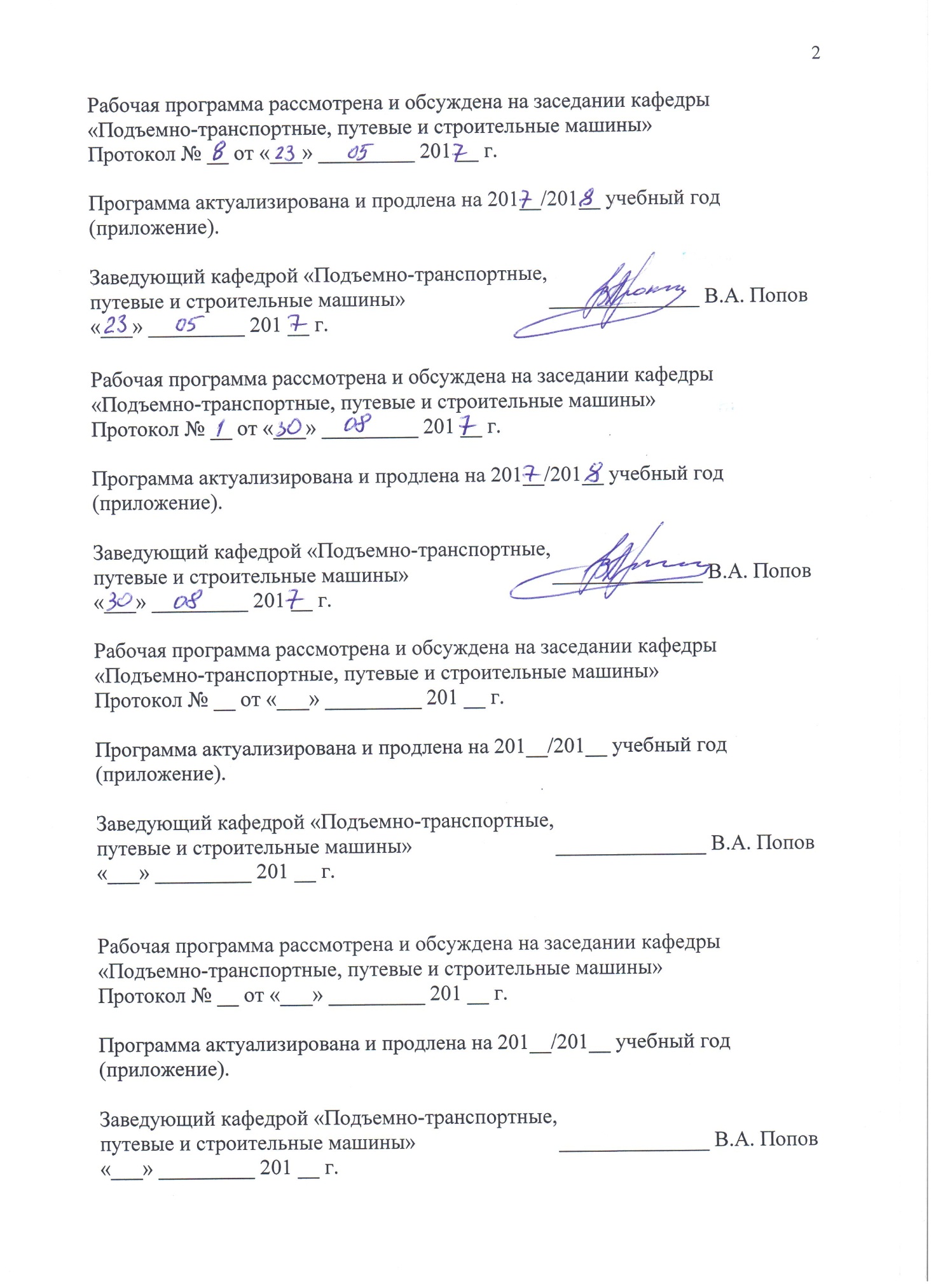 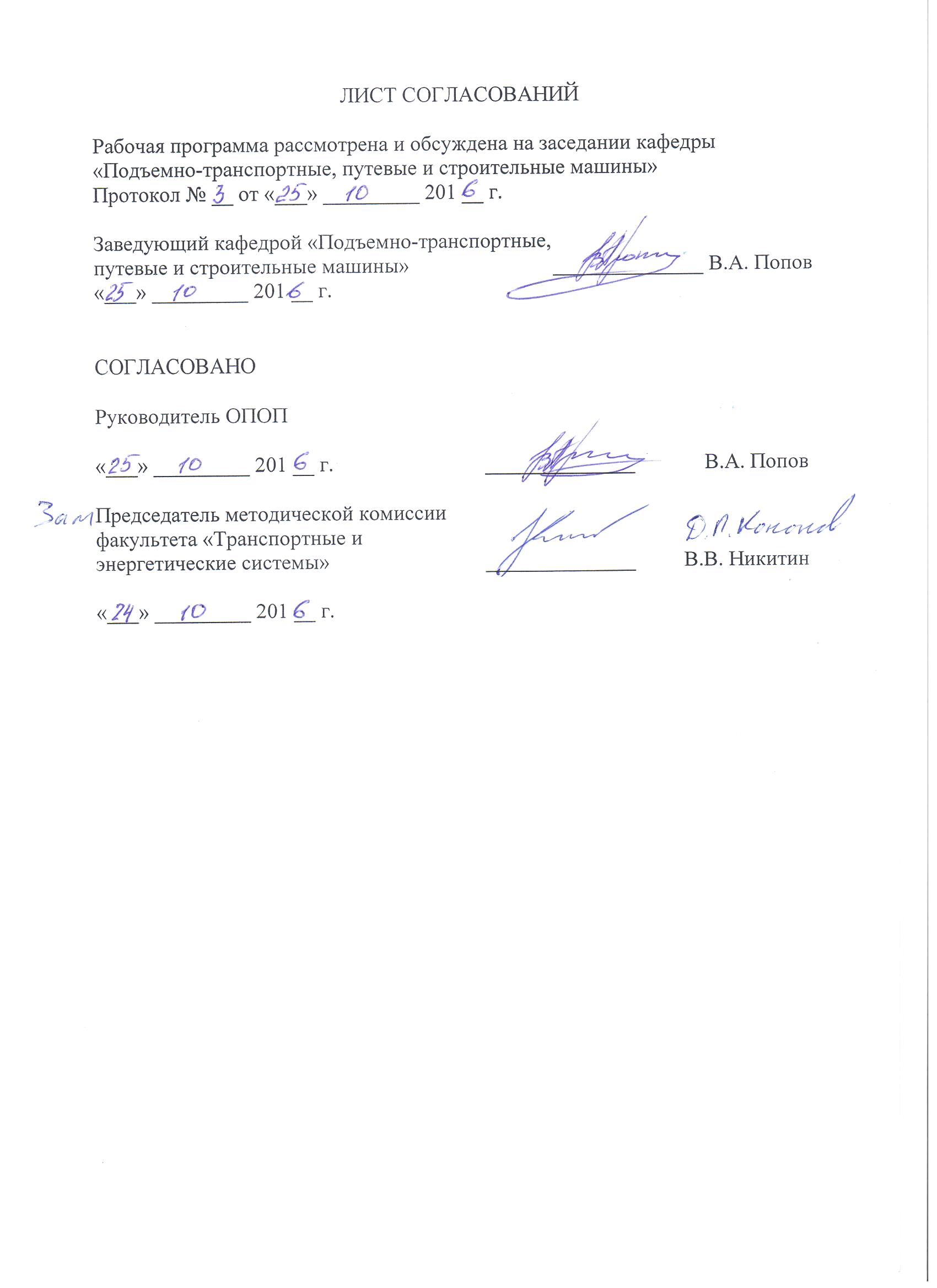 1. Цели и задачи дисциплиныРабочая программа составлена в соответствии с ФГОС, утвержденным приказом Министерства образовании и науки Российской Федерации от 11.08.2016 № 1022 по специальности 23.05.01 «Наземные транспортно-технологические средства», по дисциплине «Строительные и дорожные машины и оборудование»Целью освоения дисциплины «Строительные и дорожные машины и оборудование» являетсянаучить специалиста описывать,  исследовать и  анализировать рабочие функции СДМ и О, устройство их рабочих органов, систем привода и управления;  физико-механические свойства грунтов разрабатываемых СДМ и О; физические основы взаимодействия рабочих органов  с грунтом;   методы инженерных расчетов и выбора параметров рабочих органов СДМ и О; факторы, определяющие конструктивные особенности СДМ и О; энергетические и тяговые расчеты СДМ и О.Для достижения поставленных целей решаются следующие задачи:- освоение студентами современных конструкций СДМ и О;- обучение студентов принципам проектирования современных конструкций СДМ и О; - приобретение умений и навыков использования современных конструкций СДМ и О.2. Перечень планируемых результатов обучения по дисциплине, соотнесенных с планируемыми результатами освоения основной профессиональной образовательной программыПланируемыми результатами обучения по дисциплине являются: приобретение знаний, умений, навыков и/или опыта деятельности. В результате освоения дисциплины обучающийся должен:Знать: - принципы проектирования СДМ и О на базе системного подхода; -теорию взаимодействия рабочих органов с рабочей средой и методы расчета их геометрических, силовых и энергетических параметров;- принципы разработки конструктивных и кинематических схем СДМ и О; - методы расчета кинематических силовых и энергетических параметров приводов и систем управления, методы расчета прочности и надежности.Уметь:- описывать функции, подлежащие реализации рабочими органами СДМ и О, с учетом условий и ограничений, накладываемых на выбор параметров рабочих органов;- выполнять инженерные расчеты рабочих органов СДМ и О с применением современных вычислительных средств и программных продуктов; - разрабатывать варианты проектных решений (выполнение чертежей, схем, графиков, диаграмм) рабочих органов СДМ и О;- использовать основные положения расчета параметров рабочих процессов СДМ и Одля оценки их экономической эффективности, экологичности и промышленной безопасности.ВЛАДЕТЬ:- методами проектирования основных типов СДМ и О;- методами адаптации существующих типов СДМ и О к современным строительным технологиям и операциям;- методами оценки технологичности конструкций СДМ и О.Приобретенные знания, умения, навыки и/или опыт деятельности, характеризующие формирование компетенций, осваиваемые в данной дисциплине, позволяют решать профессиональные задачи, приведенные в соответствующем перечне по видам профессиональной деятельности в п. 2.4 общей характеристики основной профессиональной образовательной программы (ОПОП).Изучение дисциплины направлено на формирование следующих профессиональных компетенций (ПК), соответствующих виду профессиональной деятельности, на который ориентирована программа специалитета:проектно-конструкторская деятельность:способностью разрабатывать конкретные варианты решения проблем производства, модернизации и ремонта наземных транспортно-технологических средств, проводить анализ этих вариантов, осуществлять прогнозирование последствий, находить компромиссные решения в условиях многокритериальности и неопределенности (ПК-5);способностью использовать прикладные программы расчета узлов, агрегатов и систем транспортно-технологических средств и их технологического оборудования (ПК-6);способностью разрабатывать с использованием информационных технологий конструкторско-техническую документацию для производства новых или модернизируемых образцов наземных транспортно-технологических средств и их технологического оборудования (ПК-7);Изучение дисциплины направлено на формирование следующей профессионально-специализированной компетенции (ПСК), соответствующей специализации программы специалитета:проектно-конструкторская деятельность:способностью разрабатывать с использованием информационных технологий, конструкторско-техническую документацию для производства новых или модернизируемых образцов средств механизации и автоматизации подъёмно- транспортных, строительных и дорожных работ и их технологического оборудования (ПСК-2.5);Область профессиональной деятельности обучающихся, освоивших данную дисциплину, приведена в п. 2.1 общей характеристики ОПОП.Объекты профессиональной деятельности обучающихся, освоивших данную дисциплину, приведены в п. 2.2 общей характеристики ОПОП.3. Место дисциплины в структуре основнойобразовательной программыДисциплина«Строительные и дорожные машины и оборудование»относится к базовой части и является обязательной. 4. Объем дисциплины и виды учебной работы.Для очной формы обучения: Для заочной формы обучения:5. Содержание и структура дисциплины.5.1. Содержание дисциплины.5.3. Разделы дисциплины и виды занятий.Для очной формы обучения. Для заочной формы обучения.6. Перечень учебно-методического обеспечения длясамостоятельной работы обучающихся по дисциплине7. Фонд оценочных средств для проведения текущего контроля успеваемости и промежуточной аттестации обучающихся по дисциплинеФонд оценочных средств по дисциплине  является неотъемлемой частью рабочей программы и представлен отдельным документом, рассмотренным на заседании кафедры  и утвержденным заведующим кафедрой.8. Перечень основной и дополнительной учебной литературы, нормативно-правовой документации и других изданий, необходимых для освоения дисциплины8.1 Перечень основной учебной литературы, необходимой для освоения дисциплины          1. Беркман, И. Л. Одноковшовые строительные экскаваторы: учеб. для сред, проф.-техн. училищ / И. Л. Беркман, А. В. Раннев, А. К. Рейш. - 3- е изд., перераб. й доп. - М.: Высш. шк., 1986, - 272 с.; ил.- 0.75 р.,         2. Белецкий, Б.Ф. Строительные машины и оборудование. [Электронный ресурс] / Б.Ф. Белецкий, И.Г. Булгакова. — Электрон.дан. — СПб. : Лань, 2012. — 608 с. — Режим доступа: http://e.lanbook.com/book/2781 — Загл. с экрана.        3. Волков В. С. Электроника и электрооборудование транспортных и транспортно - технологических комплексов : учебник / В. С. Волков. - М. : Издательский центр "Академия", 2011. - 368 с. - (Высшее профессиональное образование).         4. Волков Д. П. Строительные машины и средства малой механизации: учебник / Д. П. Волков, В. Я. Крикун. – 6 – е изд., стер. – М. : Издательский центр «Академия», 2008. - 478 с. – (Среднее профессиональное образование).         5. Галкин В. И. Транспортные машины : учебник / В. И. Галкин, Е. Е. Шешко. - М. : Горная книга, 2010. - 588 с. - (Горное машиностроение).         6. Дикман Л. Г. Организация строительного производства : учеб.для студентов, обучающихся по специальности 290300 / Л. Г. Дикман. - 6-е изд. - М. : АСВ, 2009. - 588 с.          7. Добронравов, С. С. Строительные машины и оборудование [Текст]. Справочник / Добронравов С. С. - М.: Высшая школа, 1991. - 456 с.. табл., рис. - ISBN 5-06-000485-6      8. Машины для земляных работ [Текст]: учебник для студентов, обучающихся по направлению 270100 '’Строительство” / А. И. Доценко- ISBN 978-5-903178-28-5       9. Машины для земляных работ [Текст]: учебник для студентов, Д.П. Волков. - М.: Машиностроение, 1992. - 448 с.        10 .  Машиностроение [Текст] : энциклопедия : в 40 т. / [Рос. акад. наук]  ред. совет: К. В. Фролов (пред.) [и др.]. - Москва : Машиностроение, 1994 ISBN	5-217-01949-2.	Разд.	3 : Технология производства машин, Т. 3-6 : Технология производства изделий из композиционных материалов, пластмасс, стекла и керамики / ред., сост. В. С. Боголюбов ; отв. ред. П. Н. Белянин. - 2006. - 575 с. : ил. - Библиогр. в конце отд. глав и разд. - Предм. указ.: с. 570-575, - ISBN 5-217-03017-8     11. Строительные машины [Текст]:, справочник: В 2-х т. - М.  Машиностроение, 1991 -Т. 1: Машины для строительства промышленных, гражданских сооружений и дорог / А, В. Раннев [и др.]; ред. Э.Н. Кузин. - 5-е изд., перераб. -1991. -496 с. : табл., рис. - Бииблиогр. в конце глав. Авторы указаны а обороте тит. д. предм. указ.: с. 486-492.       12.  Технологические машины и комплексы в дорожном строительстве (производственная и техническая эксплуатация) [Текст]: учебное пособие для студентов высших учебных заведений, обучающихся по направлению подготовки бакалавров и магистров "Эксплуатация транспортно-технологических машин и комплексов" и специалистов но профилю "Подъемно-транспортные, строительные и дорожные машины и оборудование" : соответствует Федеральному государственному образовательному стандарту 3-го поколения / . . Пермяков [и др.]; под ред. В. Б. Пермякова. - Москва: БАСТЕТ, 2014. - 752 с.: ил.        13. Шарипов,В.М. Тракторы. Конструкция: учебник для студентоввузов. [Электронный ресурс] / В.М. Шарипов, Д.В. Апелинский, Л.Х. Арустамов, Б.Б. Безруков.—Электрон, дан. Мл Машиностроение, 2112. —- 790 с. Резким доступа. http:// e.lanbook.com /book/5804         14. Чмиль В. П. Гидропневмопривод строительной техники. Конструкция, принцип действия, расчет : учеб.пособие / В. П. Чмиль. – СПб. : Лань, 2011. – 310 с. – (Учебники для вузов.Специальная литература).  8.2 Перечень дополнительной учебной литературы, необходимой для освоения дисциплины            1. Максименко, А.Н. Производственная эксплуатация строительных и дорожных машин. [Электронный ресурс] / А.Н. Максименко, Д.Ю. Макацария. — Электрон.дан. — Минск : "Вышэйшая школа", 2015. — 390 с. — Режим доступа: http://e.lanbook.com/book/75119 — Загл. с экрана.           8.3 Перечень нормативно-правовой документации, необходимой для освоения дисциплиныТехнический регламент Таможенного союза ТР ТС 010/2011 «О безопасности машин и оборудования», утвержденный Решением Комиссии Таможенного союза от 18 октября 2011г. № 823.8.4. Другие издания, необходимые для освоения дисциплины           1.  Васильев, К. А. Транспортные машины и оборудование шахт и рудников. [Электронный ресурс] / К.А. Васильев, А.К. Николаев, К.Г. Сазонов. — Электрон, дан.—СПб.: Лань, 2012. — 544 е.  Режим доступа: http:// e.lanbook.com /book/2770              2.  Гринчар, Н. Г; Надежность гидроприводов строительных, путевых и подъемно-транспортных машин: учеб. пособие 7 Н. Г. Гринчар. - М.  УМЦ по образованию на ж.-д. трансп., 2007. - 301 с., [4] л. сх.: ил. - (Высшее профессиональное образование.               3.	Чмиль, В.П. Теория механизмов и машин. [Электронный ресурс] — Электрон, дан. — СПб.: Дань, 2016.	280	с.Режим доступа: httр:// e.lanbook.com /book/860229. Перечень ресурсов информационно-телекоммуникационной сети «Интернет», необходимых для освоения дисциплины            1. Личный кабинет обучающегося и электронная информационно-образовательная среда. [Электронный ресурс]. – Режим доступа: http://sdo.pgups.ru/  (для доступа к полнотекстовым документам требуется авторизация).            2. Издательство «Лань» [Электронный ресурс] – Режим доступа: http://e.lanbook.com, свободный.          3. ЭБС IBooks [Электронный ресурс] – Режим доступа: http://ibooks.com, свободный. 10. Методические указания для обучающихся по освоению дисциплиныПорядок изучения дисциплины следующий:Освоение разделов дисциплины производится в порядке, приведенном в разделе 5 «Содержание и структура дисциплины». Обучающийся должен освоить все разделы дисциплины с помощью учебно-методического обеспечения, приведенного в разделах 6, 8 и 9 рабочей программы. Для формирования компетенций обучающийся должен представить выполненные типовые контрольные задания или иные материалы, необходимые для оценки знаний, умений, навыков и (или) опыта деятельности, предусмотренные текущим контролем (см. фонд оценочных средств по дисциплине).По итогам текущего контроля по дисциплине, обучающийся должен пройти промежуточную аттестацию (см. фонд оценочных средств по дисциплине).11. Перечень информационных технологий, используемых при осуществлении образовательного процесса по дисциплине, включая перечень программного обеспечения и информационных справочных системПеречень информационных технологий, используемых при осуществлении образовательного процесса по дисциплине:технические средства (проектор, интерактивная доска);методы обучения с использованием информационных технологий (демонстрация мультимедийных материалов, компьютерное тестирование);Дисциплина обеспечена необходимым комплектом лицензионного программного обеспечения, установленного на технических средствах, размещенных в специальных помещениях и помещениях для самостоятельной работы.Microsoft Windows 7;Microsoft Word 2010;Microsoft Excel 2010;Microsoft Power Point 2010.12. Описание материально-технической базы, необходимой для осуществления образовательного процесса по дисциплинеМатериально-техническая база, используемая при изучении данной дисциплины, соответствует действующим санитарным и противопожарным нормам и правилам и обеспечивает проведение всех видов занятий, предусмотренных учебным планом для данной дисциплины.Она содержит:- для проведения занятий лекционного типа, семинарских занятий (практических занятий), выполнения курсовых работ используются учебные аудитории, укомплектованные специализированной учебной мебелью и техническими средствами обучения, служащими для представления учебной информации большой аудитории (настенный экран, маркерная доска, мультимедийный проектор, интерактивная доска). - групповые и индивидуальные консультации, текущий контроль и промежуточная аттестация проводятся в аудиториях, укомплектованных специализированной мебелью;- для самостоятельной работы обучающихся используются аудитории, оснащенные компьютерной техникой с возможностью подключения к сети «Интернет» и обеспечением доступа в электронную информационно-образовательную среду организации. 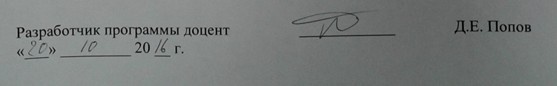 ПриложениеЛИСТ АКТУАЛИЗАЦИИ РАБОЧЕЙ ПРОГРАММЫРабочая программа по дисциплине «Строительные, дорожные машины и оборудование» (Б1.Б.36)     на 201__/201__ учебный год актуализирована «____» _______ 20 __ г. в части необходимого комплекта лицензионного программного обеспечения.Вид учебной работыВсего часовСеместрСеместрВид учебной работыВсего часов78Контактная работа (по видам учебных занятий)В том числе:лекции (Л)практические занятия (ПЗ)лабораторные работы (Лаб)1045234185436-18501634-Самостоятельная работа (СРС) (всего)765422Контроль36-36Форма контроля знанийЗ+КП+ЭКЗКП+ЭКОбщая трудоемкость: час / з.е.216/6108/3108/3Вид учебной работыВсего часовКурсВид учебной работыВсего часов5Контактная работа (по видам учебных занятий)В том числе:лекции (Л)практические занятия (ПЗ)лабораторные работы (Лаб)2012441244Самостоятельная работа (СРС) (всего)183183Форма контроля знаний  (З+КП)1313Общая трудоемкость: час / з.е.216/6216/6№п/пНаименованиераздела дисциплиныСодержание раздела1История развития строительных технологий и СДМ и О.Введение. История развития строительства промышленных и гражданских зданий и сооружений.   История развития строительных машин вслед за развитием строительных технологий.2Физико-механические свойства грунтовВиды и названия грунтов. Физико-механические свойства грунтов. Гранулометрический состав. Методики определения трудности разработки грунтов. 3Резание грунтов. Основные виды рабочих органов землеройно- транспортных машин.Виды резания и разрушения грунтов. Виды стружек. Режущий клин и силы приложенные к нему. Расчет сил резания по формулам Домбровского, Зеленина, Ветрова. Отвальные и ковшовые рабочие органы строительных машин.4Классификация СДМ и О. Классификация СДМ. Основы проектирования и расчета. Терминология.5Стандартизация и унификация узлов и агрегатов СДМ и О.Основные направления развития СДМ и О. Унификация и стандартизация узлов и агрегатов СДМ и О. Режимы работы.6БульдозерыНазначение и классификация бульдозеров. Устройство и особенности конструкции. Расчет сил общего сопротивления копанию. Расчет усилия в гидроцилиндре подъема и опускания отвала. Расчет производительности.7Рыхлители.  Корчеватели.  Кусторезы.Кусторезы и корчеватели. Назначение, конструкция, определение основных параметров. Рыхлители. Назначение, конструкция, определение основных параметров.8СкреперыСкреперы. Назначение, конструкция. Операции рабочего цикла. Эксплуатационные расчеты.9Грунтоуплотняющие машиныМетоды грунтоуплотнения.   Катки. Назначение, конструкция.  Трамбующие машины. Назначение, конструкция10Одноковшовые экскаваторы с механическим приводом.Одноковшовые экскаваторы. Назначение. Классификация.  Одноковшовые экскаваторы. Прямая лопата. Одноковшовые экскаваторы. Обратная лопата. Драглайн. Назначение, конструкция11Одноковшовые экскаваторы с гидравлическим приводом.Экскаватор-планировщик. Назначение, конструкция.Неполноповоротные гидравлические экскаваторы. Назначение, конструкция.  Одноковшовые экскаваторы. Эксплуатационные расчеты.12Автогрейдеры.Грейдеры. Назначения, конструкция. Эксплуатационные расчеты. Грейдеры-элеваторы. Назначения, конструкция. Эксплуатационные расчеты.13Гидропривод СДМ и О.Особенности компановки гидроприводов строительных машин.14Основы теории разрушения и дробления строительных материаловТермины и понятия. Условие захвата материала. Определение оптимального числа оборотов приводного вала щековой дробилки.15ДробилкиЩековая дробилка, конусная, роторная и валковая. Особенности конструкции и расчета.16Теоретические основы разделения материалов по фракциям.Основные термины. Условие движения смеси по ситу. Определение оптимальной скорости движения смеси по ситу.17Грохоты. Устройство и особенности конструкции.Сита – особенности конструкции. Решета назначение и требования при изготовлении. Виды грохотов и приводных механизмов.18Многоковшовые экскаваторы.Многоковшовые экскаваторы. Назначение и общая классификация.Траншейные экскаваторы. Назначение, конструкция, расчет. Роторные стреловые экскаваторы. Цепные экскаваторы поперечного копания.19Цементобетоны и их физико-механические свойства.Типы вяжущих. Виды заполнителей. Классификация бетонов и бетонных конструкций. Маркировка и параметры бетонных смесей. Требования к бетонным смесям.20Машины для приготовления и транспортирования  бетонов.Основные принципы перемешивания цементобетонов. Гравитационные смесители и смесители принудительного перемешивания.21Буровые машины и оборудованиеБурильно-крановые машины. Машины для бурения шпуров.  Оборудование для бурения горизонтальных скважин.22Сваебойные машины.Сваи их конструкции. Механические молоты. Штанговые и трубчатые дизель молоты. Вибропогружатели. Вибромолоты. Сваеввинчивающая машина.23Снегоуборочные машины.Плужно-щеточные снегоочистители. Назначение и конструкция тяговый баланс.  Роторные снегоочистители. Назначение и классификация. Назначение и конструкция 24Гидромеханизация земляных работ.Технология  мокрой разработки грунтов.  Гидромонитор. Назначение, конструкция. 25Землесосные снарядыЗемснаряд. Назначение, конструкция. Виды разрыхлителей и их расчет.№п/пНаименование разделов дисциплиныЛЛРПЗСРС1234561История развития строительных технологий и СДМ и О.   2--22Физико-механические свойства грунтов  2-23Резание грунтов. Основные виды рабочих органов землеройно- транспортных машин.24224Классификация СДМ и О. 2--25Стандартизация и унификация узлов и агрегатов СДМ и О.22426Бульдозеры24437Рыхлители.  Корчеватели.  Кусторезы.2--28Скреперы2-449Грунтоуплотняющие машины2--210Одноковшовые экскаваторы с механическим приводом.244411Одноковшовые экскаваторы с гидравлическим приводом.2-4412Автогрейдеры.2--413Гидропривод СДМ и О.244414Основы теории разрушения и дробления строительных материалов2--215Дробилки2-4216Теоретические основы Разделение материалов по фракциям.2--217Грохоты. Устройство и особенности конструкции.2--318Многоковшовые экскаваторы.2-4319Цементобетоны и их физико-механические свойства.2--320Машины для приготовления и транспортирования  бетонов.2--421Буровые машины и оборудование2--422Сваебойные машины.2--423Снегоуборочные машины.4--424Гидромеханизация земляных работ.2--425Землесосные снаряды2--4№п/пНаименование разделов дисциплиныЛЛРПЗСРС1234561История развития строительных технологий и СДМ и О.   ---62Физико-механические свойства грунтов  2--83Резание грунтов. Основные виды рабочих органов землеройно- транспортных машин.---84Классификация СДМ и О. ---65Стандартизация и унификация узлов и агрегатов СДМ и О.---76Бульдозеры22-87Рыхлители.  Корчеватели.  Кусторезы.--78Скреперы2--89Грунтоуплотняющие машины---710Одноковшовые экскаваторы с механическим приводом.--4811Одноковшовые экскаваторы с гидравлическим приводом.2--712Автогрейдеры.---813Гидропривод СДМ и О.-2-814Основы теории разрушения и дробления строительных материалов---815Дробилки2--816Теоретические основы Разделение материалов по фракциям.---817Грохоты. Устройство и особенности конструкции.---718Многоковшовые экскаваторы.---719Цементобетоны и их физико-механические свойства.---720Машины для приготовления и транспортирования  бетонов.2--721Буровые машины и оборудование---722Сваебойные машины.---723Снегоуборочные машины.---724Гидромеханизация земляных работ.---725Землесосные снаряды---7№п/пНаименованиераздела дисциплиныПеречень учебно-методическогообеспечения1История развития строительных технологий и СДМ и О.Добронравов, С. С. Строительные машины и оборудование [Текст]. Справочник / Добронравов С. С. - М.: Высшая школа, 1991. - 456 с.. табл., рис. - ISBN 5-06-000485-62Физико-механические свойства грунтовДобронравов, С. С. Строительные машины и оборудование [Текст]. Справочник / Добронравов С. С. - М.: Высшая школа, 1991. - 456 с.. табл., рис. - ISBN 5-06-000485-63Резание грунтов. Основные виды рабочих органов землеройно- транспортных машин.Добронравов, С. С. Строительные машины и оборудование [Текст]. Справочник / Добронравов С. С. - М.: Высшая школа, 1991. - 456 с.. табл., рис. - ISBN 5-06-000485-64Классификация СДМ и О. Волков Д. П. Строительные машины и средства малой механизации: учебник / Д. П. Волков, В. Я. Крикун. – 6 – е изд., стер. – М. : Издательский центр «Академия», 2008. - 478 с. – (Среднее профессиональное образование).5Стандартизация и унификация узлов и агрегатов СДМ и О.Волков Д. П. Строительные машины и средства малой механизации: учебник / Д. П. Волков, В. Я. Крикун. – 6 – е изд., стер. – М. : Издательский центр «Академия», 2008. - 478 с. – (Среднее профессиональное образование).6БульдозерыВолков Д. П. Строительные машины и средства малой механизации: учебник / Д. П. Волков, В. Я. Крикун. – 6 – е изд., стер. – М. : Издательский центр «Академия», 2008. - 478 с. – (Среднее профессиональное образование).7Рыхлители.  Корчеватели.  Кусторезы.Технологические машины и комплексы в дорожном строительстве (производственная и техническая эксплуатация) [Текст]: учебное пособие для студентов высших учебных заведений, обучающихся по направлению подготовки бакалавров и магистров "Эксплуатация транспортно-технологических машин и комплексов" и специалистов но профилю "Подъемно-транспортные, строительные и дорожные машины и оборудование" : соответствует Федеральному государственному образовательному стандарту 3-го поколения / . . Пермяков [и др.]; под ред. В. Б. Пермякова. - Москва: БАСТЕТ, 2014. - 752 с.: ил.8СкреперыБелецкий, Б.Ф. Строительные машины и оборудование. [Электронный ресурс] / Б.Ф. Белецкий, И.Г. Булгакова. — Электрон.дан. — СПб. : Лань, 2012. — 608 с.9Грунтоуплотняющие машиныСтроительные машины [Текст]:, справочник: В 2-х т. - М.  Машиностроение, 1991 -Т. 1: Машины для строительства промышленных, гражданских сооружений и дорог / А, В. Раннев [и др.]; ред. Э.Н. Кузин. - 5-е изд., перераб. -1991. -496 с. : табл., рис. - Бииблиогр. в конце глав. Авторы указаны а обороте тит. д. предм. указ.: с. 486-492.10Одноковшовые экскаваторы с механическим приводом.Беркман, И. Л. Одноковшовые строительные экскаваторы: учеб. для сред, проф.-техн. училищ / И. Л. Беркман, А. В. Раннев, А. К. Рейш. - 3- е изд., перераб. й доп. - М.: Высш. шк., 1986, - 272 с.; ил.- 0.75 р.,11Одноковшовые экскаваторы с гидравлическим приводом.Беркман, И. Л. Одноковшовые строительные экскаваторы: учеб. для сред, проф.-техн. училищ / И. Л. Беркман, А. В. Раннев, А. К. Рейш. - 3- е изд., перераб. й доп. - М.: Высш. шк., 1986, - 272 с.; ил.- 0.75 р.,12Автогрейдеры.Белецкий, Б.Ф. Строительные машины и оборудование. [Электронный ресурс] / Б.Ф. Белецкий, И.Г. Булгакова. — Электрон.дан. — СПб. : Лань, 2012. — 608 с.13Гидропривод СДМ и О.Чмиль В. П. Гидропневмопривод строительной техники. Конструкция, принцип действия, расчет : учеб.пособие / В. П. Чмиль. – СПб. : Лань, 2011. – 310 с. – (Учебники для вузов.Специальная литература). 14Основы теории разрушения и дробления строительных материаловТехнологические машины и комплексы в дорожном строительстве (производственная и техническая эксплуатация) [Текст]: учебное пособие для студентов высших учебных заведений, обучающихся по направлению подготовки бакалавров и магистров "Эксплуатация транспортно-технологических машин и комплексов" и специалистов но профилю "Подъемно-транспортные, строительные и дорожные машины и оборудование" : соответствует Федеральному государственному образовательному стандарту 3-го поколения / . . Пермяков [и др.]; под ред. В. Б. Пермякова. - Москва: БАСТЕТ, 2014. - 752 с.: ил.15ДробилкиТехнологические машины и комплексы в дорожном строительстве (производственная и техническая эксплуатация) [Текст]: учебное пособие для студентов высших учебных заведений, обучающихся по направлению подготовки бакалавров и магистров "Эксплуатация транспортно-технологических машин и комплексов" и специалистов но профилю "Подъемно-транспортные, строительные и дорожные машины и оборудование" : соответствует Федеральному государственному образовательному стандарту 3-го поколения / . . Пермяков [и др.]; под ред. В. Б. Пермякова. - Москва: БАСТЕТ, 2014. - 752 с.: ил.16Теоретические основы Разделение материалов по фракциям.Добронравов, С. С. Строительные машины и оборудование [Текст]. Справочник / Добронравов С. С. - М.: Высшая школа, 1991. - 456 с.. табл., рис. - ISBN 5-06-000485-617Грохоты. Устройство и особенности конструкции.Строительные машины [Текст]:, справочник: В 2-х т. - М.  Машиностроение, 1991 -Т. 1: Машины для строительства промышленных, гражданских сооружений и дорог / А, В. Раннев [и др.]; ред. Э.Н. Кузин. - 5-е изд., перераб. -1991. -496 с. : табл., рис. - Бииблиогр. в конце глав. Авторы указаны а обороте тит. д. предм. указ.: с. 486-492.18Многоковшовые экскаваторы.Технологические машины и комплексы в дорожном строительстве (производственная и техническая эксплуатация) [Текст]: учебное пособие для студентов высших учебных заведений, обучающихся по направлению подготовки бакалавров и магистров "Эксплуатация транспортно-технологических машин и комплексов" и специалистов но профилю "Подъемно-транспортные, строительные и дорожные машины и оборудование" : соответствует Федеральному государственному образовательному стандарту 3-го поколения / . . Пермяков [и др.]; под ред. В. Б. Пермякова. - Москва: БАСТЕТ, 2014. - 752 с.: ил.19Цементобетоны и их физико-механические свойства.Технологические машины и комплексы в дорожном строительстве (производственная и техническая эксплуатация) [Текст]: учебное пособие для студентов высших учебных заведений, обучающихся по направлению подготовки бакалавров и магистров "Эксплуатация транспортно-технологических машин и комплексов" и специалистов но профилю "Подъемно-транспортные, строительные и дорожные машины и оборудование" : соответствует Федеральному государственному образовательному стандарту 3-го поколения / . . Пермяков [и др.]; под ред. В. Б. Пермякова. - Москва: БАСТЕТ, 2014. - 752 с.: ил.20Машины для приготовления и транспортирования  бетонов.Строительные машины [Текст]:, справочник: В 2-х т. - М.  Машиностроение, 1991 -Т. 1: Машины для строительства промышленных, гражданских сооружений и дорог / А, В. Раннев [и др.]; ред. Э.Н. Кузин. - 5-е изд., перераб. -1991. -496 с. : табл., рис. - Бииблиогр. в конце глав. Авторы указаны а обороте тит. д. предм. указ.: с. 486-492.21Буровые машины и оборудованиеТехнологические машины и комплексы в дорожном строительстве (производственная и техническая эксплуатация) [Текст]: учебное пособие для студентов высших учебных заведений, обучающихся по направлению подготовки бакалавров и магистров "Эксплуатация транспортно-технологических машин и комплексов" и специалистов но профилю "Подъемно-транспортные, строительные и дорожные машины и оборудование" : соответствует Федеральному государственному образовательному стандарту 3-го поколения / . . Пермяков [и др.]; под ред. В. Б. Пермякова. - Москва: БАСТЕТ, 2014. - 752 с.: ил.22Сваебойные машины.Строительные машины [Текст]:, справочник: В 2-х т. - М.  Машиностроение, 1991 -Т. 1: Машины для строительства промышленных, гражданских сооружений и дорог / А, В. Раннев [и др.]; ред. Э.Н. Кузин. - 5-е изд., перераб. -1991. -496 с. : табл., рис. - Бииблиогр. в конце глав. Авторы указаны а обороте тит. д. предм. указ.: с. 486-492.23Снегоуборочные машины.Технологические машины и комплексы в дорожном строительстве (производственная и техническая эксплуатация) [Текст]: учебное пособие для студентов высших учебных заведений, обучающихся по направлению подготовки бакалавров и магистров "Эксплуатация транспортно-технологических машин и комплексов" и специалистов но профилю "Подъемно-транспортные, строительные и дорожные машины и оборудование" : соответствует Федеральному государственному образовательному стандарту 3-го поколения / . . Пермяков [и др.]; под ред. В. Б. Пермякова. - Москва: БАСТЕТ, 2014. - 752 с.: ил.24Гидромеханизация земляных работ.Добронравов, С. С. Строительные машины и оборудование [Текст]. Справочник / Добронравов С. С. - М.: Высшая школа, 1991. - 456 с.. табл., рис. - ISBN 5-06-000485-625Землесосные снарядыСтроительные машины [Текст]:, справочник: В 2-х т. - М.  Машиностроение, 1991 -Т. 1: Машины для строительства промышленных, гражданских сооружений и дорог / А, В. Раннев [и др.]; ред. Э.Н. Кузин. - 5-е изд., перераб. -1991. -496 с. : табл., рис. - Бииблиогр. в конце глав. Авторы указаны а обороте тит. д. предм. указ.: с. 486-492.Разработчик программы доцент____________Д.Е. Попов«___» _________ 20 __ г.